.Intro: 8 counts (approx. 4 secs) – bpm: 96 (approx.)S1: Walk R, Walk L, Mambo Step, Walk Back L, R Coaster, Ball StepS2: Rock Step, Recover, ¾ Turn Shuffle L, Side Step R, Touch, Point, Behind Side CrossS3: ½ Rumba Box Fwd, Side Touches, ½ Rumba Box Back, R Shuffle BackS4: L Coaster, ½ Pivot Turn, K Step with ClapsS5: R Mambo ½ Turn R, ½ Turn R Shuffle Back L, R Coaster, Run Fwd LRLRESTART - HERE – WALL 5 (facing 9 o’clock)S6: R Toe Heel Stomp, L Toe Heel Stomp, R Toe Heel Heel Hook, Step Touch Step HookStart OverFINISH: Finish the dance with a half turn unwind over L shoulder to face 12 o’clockLast Update – 23 Nov. 2018Oh Me Oh My Oh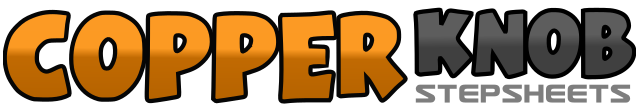 .......拍数:48墙数:4级数:Improver.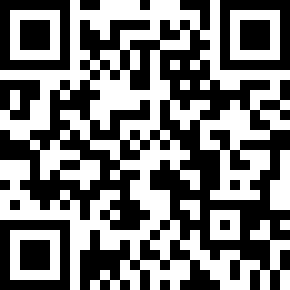 编舞者:Rob Fowler (ES) - November 2018Rob Fowler (ES) - November 2018Rob Fowler (ES) - November 2018Rob Fowler (ES) - November 2018Rob Fowler (ES) - November 2018.音乐:Oh Me Oh My Oh - Derek RyanOh Me Oh My Oh - Derek RyanOh Me Oh My Oh - Derek RyanOh Me Oh My Oh - Derek RyanOh Me Oh My Oh - Derek Ryan........1,2Walk fwd R, walk fwd L3&4Rock fwd R, recover back L, step back R5Walk back L6&7Step back R, step L next to R, step fwd R&8Step fwd L, step fwd R       (12 o’clock)1,2Rock fwd L, recover back R3&4¾ turn shuffle L       (3 o’clock)5&6Step R to R side, touch L next to R, point L to L side7&8Step L behind R, step R to R side, cross L over R1&2Step R to R side, step L next to R, step fwd R3&4&Step L to L side, touch R next to L and clap, step R to R side, touch L next to R and clap5&6Step L to L side, step R next to L, step back L7&8Step back R, step L next to R, step back R1&2Step back L, step R next to L, step fwd L3,4Step fwd R, pivot ½ turn L5&6&Step R diag fwd R, touch L next to R and clap, step L diag back L, touch R next to L and clap7&8&Step R diag back R, touch L next to R and clap, step L diag fwd L, touch R next to L and clap  (9 o’clock)1&2Rock fwd R, recover back L, make ½ turn R stepping onto R                                   (3 o’clock)3&4Make ½ turn R shuffling back on L,R,L                                                                      (9 o’clock)5&6Step back R, step L next to R, step fwd R7&8Run fwd L,R,L1&2Touch R toe to L instep (heel out), touch R heel to L instep (toe out), stomp R fwd3&4Touch L toe to R instep (heel out), touch L heel to R instep (toe out), stomp L fwd5&6&Touch R toe to L instep (heel out), touch R heel to L instep (toe out), tap R heel fwd, hook R in front of L7&8&Step fwd R, touch L toe behind R, step back L, hook R in front of L